RESUMEI hereby declare that the above information is in every respect true and correct to the best of my knowledge.                                     Lance Demidov                                     December 2010I am a passionate instructor who understands students and is compassionate to their needs. I understand how tough it is to learn a second language due to the fact that I come from a multi ethnic background( Canadian/French/Polish) and I have hands on experience teaching children who are learning English for the first time. I am good with children and they seem to like me too. I am very active and hard working. I believe that I have a lot of skills that are innovative and useful for students who are learning English. I have a background in art and choreography so I have skills to teach English through the arts as well as academically. If you are looking for someone who is punctual, energetic and hard working please give me a call at 010-7432-8230. Thank you. 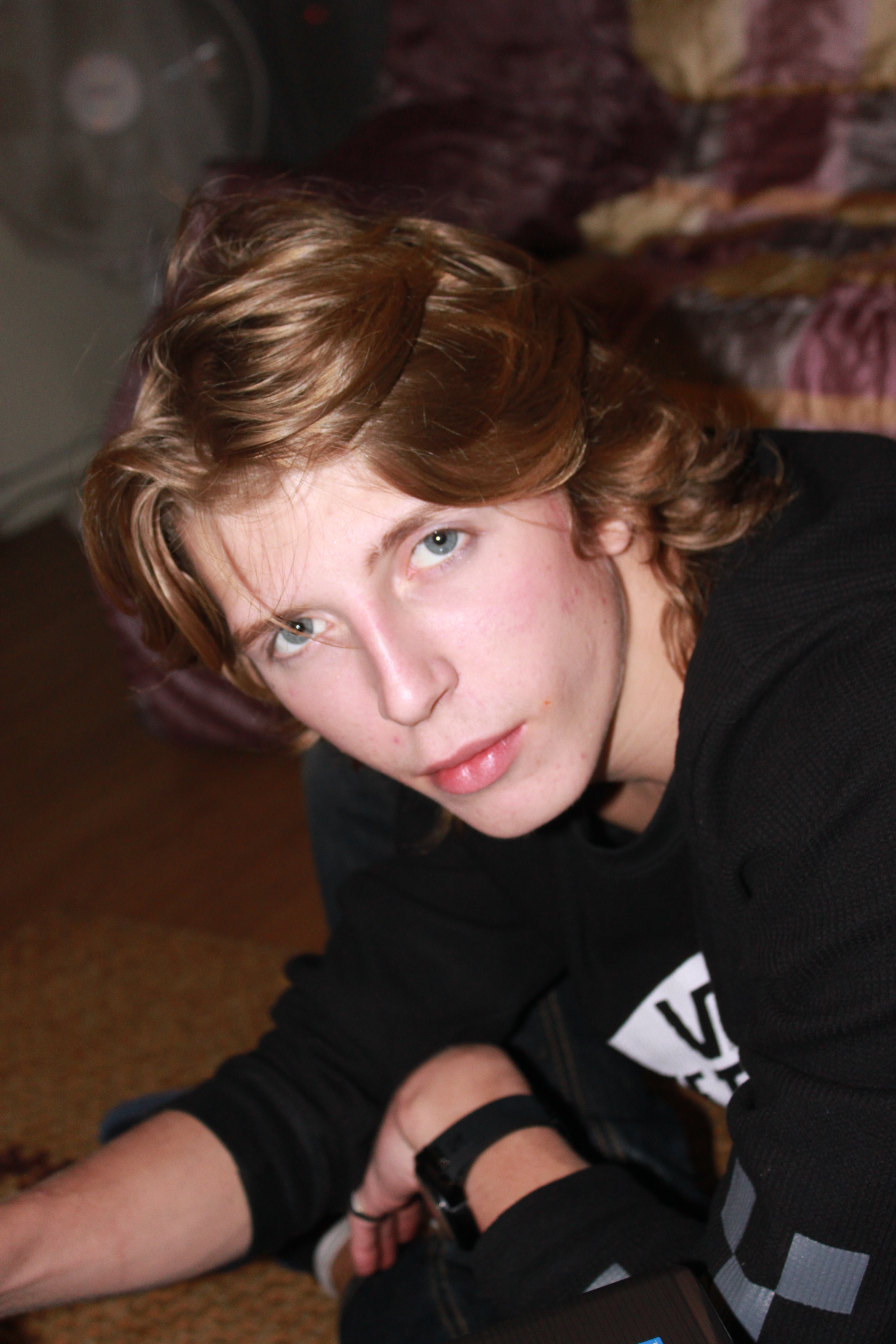 Name in fullName in fullName in fullName in fullLance-T DemidovDate of BirthDate of BirthDate of BirthDate of BirthJanuary 25, 1990ResidenceResidenceResidenceResidenceSongpaGu Pang-I-2 Dong 49-5Olympic Park Zone Suite 304 138-828 Seoul, KoreaPhone #Phone #Phone #Phone #010-7432-8230Education 2001 2005 2009***Graduated from  F.A.C.E Elementary schoolQuebec , CanadaGraduated from Loyola High SchoolQuebec, CanadaGraduated from Santa Monica CollegeDegree in Arts and ChoreographySanta Monica, CaliforniaStudied Tattoo Art, Design , after school art lessonsGraduated from  F.A.C.E Elementary schoolQuebec , CanadaGraduated from Loyola High SchoolQuebec, CanadaGraduated from Santa Monica CollegeDegree in Arts and ChoreographySanta Monica, CaliforniaStudied Tattoo Art, Design , after school art lessonsExperience2009           Worked as a private tutor for students going abroad ages ranging from 5-12Am currently working as a part-time instructor for SaRang kindergarten in Dongdaemun (ages 5-7)Model for Ads and Commercials (I Pad, clothing, and runway)Working part time as an assistant instructor at Talking ClubWorked as a private tutor for students going abroad ages ranging from 5-12Am currently working as a part-time instructor for SaRang kindergarten in Dongdaemun (ages 5-7)Model for Ads and Commercials (I Pad, clothing, and runway)Working part time as an assistant instructor at Talking ClubWorked as a private tutor for students going abroad ages ranging from 5-12Am currently working as a part-time instructor for SaRang kindergarten in Dongdaemun (ages 5-7)Model for Ads and Commercials (I Pad, clothing, and runway)Working part time as an assistant instructor at Talking ClubAvailable working hours  Part time Monday-Friday (Saturdays and Sundays are negotiable)  Part time Monday-Friday (Saturdays and Sundays are negotiable)  Part time Monday-Friday (Saturdays and Sundays are negotiable)  Part time Monday-Friday (Saturdays and Sundays are negotiable)  Part time Monday-Friday (Saturdays and Sundays are negotiable)  Part time Monday-Friday (Saturdays and Sundays are negotiable)